BUSHLEY PARISH COUNCIL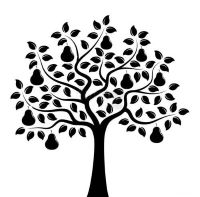 Vicky Fowkes Clerk and RFO to the Council –The Dairy, Double Gates, Bushley, Tewkesbury Glos.GL20 6HR M: 07721 726598  E: vicky.fowkes@live.co.ukThere will be a Meeting of the Council in the Village Hall onTuesday 17 March 2020 at 8pmAGENDA1.       Present2.       Apologies: to receive apologies and approve reasons for absence3.       Declarations of interest: Councillors who have declared a Disclosable Pecuniary Interest, or any other Disclosable Interest which falls within the terms of paragraph 12(4) (b) of the Code of Conduct, must leave the room for the relevant items unless a Dispensation has been requested/granted.Comments/ questions from members of the PublicConsider approval of the Minutes of last meeting: Matters arising from Minutes 18.02.2020   not identified in item (7)7            Progress reports for information:  Openreach/WCC Broadband update Lengthsman: 2020-21 contract Churchyard mowing contract 2020-2021 Highways: White Gate Project  e      Bushley/ Bushley Green Trees Project              f      Upton Police Neighbourhood Team (written Report)8            Climate Change and the Environment9.           FinanceLloyd’s AccountAudit 2020 InsuranceYouth Fund 10.  Planning Applications Updates:20/00229/FUL Mythe Bridge House Replacement Dwelling11.  District and County Councillors’ Reports12.  Councillors’ Reports and items for future agendas         a. Village Hall Report (Cllr Kinghorn)         b. CALC training and online information         c. Updated Code of Conduct for Worcs. CALC Parish Councillors (Vote to be taken at the meeting)             Please be prepared to vote on this paper previously circulated 13.    AOB14.    Meeting closes    Date of next meeting: Tuesday 21st April 2020, 8pm, Bushley Village HallDATES FOR MEETINGS 2020: 21 April including Audit paperwork); 19 May (Open Parish Meeting and PC Annual Meeting); 14 July, 15 September, 17 November